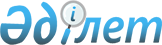 О снятии ограничительных мероприятий и признании утратившим силу решения акима Карабулакского сельского округа Зайсанского района от 21 июня 2019 года № 7 "Об установлении ограничительных мероприятий в селе Карабулак Карабулакского сельского округа"Решение акима Карабулакского сельского округа Зайсанского района Восточно-Казахстанской области от 11 мая 2020 года № 3. Зарегистрировано Департаментом юстиции Восточно-Казахстанской области 12 мая 2020 года № 7055
      Примечание ИЗПИ.

      В тексте документа сохранена пунктуация и орфография оригинала.
      В соответствии с пунктом 3 статьи 37 Закона Республики Казахстан от 23 января 2001 года "О местном государственном управлении и самоуправлении в Республике Казахстан", подпунктом 8) статьи 10-1 Закона Республики Казахстан от 10 июля 2002 года "О ветеринарии", подпунктом 4) пункта 2 статьи 46 Закона Республики Казахстан от 6 апреля 2016 года "О правовых актах" и на основании представления главного государственного ветеринарно-санитарного инспектора Зайсанского района от 17 апреля 2020 года № 209 аким Карабулакского сельского округа РЕШИЛ:
      1. Снять ограничительные мероприятия в селе Карабулак Карабулакского сельского округа Зайсанского района в связи с проведением комплекса ветеринарных мероприятий по ликвидации заболевания бруцеллеза среди крупного рогатого скота.
      2. Признать утратившим силу решения акима Карабулакского сельского округа Зайсанского района от 21 июня 2019 года № 7 "Об установлении ограничительных мероприятий в селе Карабулак Карабулакского сельского округа" (зарегистрированного в Реестре государственной регистрации нормативных правовых актов за № 6035 от 24 июня 2019 года, опубликовано 29 июня 2019 года в газетах "Достық", и в Эталонном контрольном банке нормативных правовых актов Республики Казахстан в электронном виде от 28 июня 2019 года).
      3. Государственному учреждению "Аппарат акима Карабулакского сельского округа" в установленном законодательством Республики Казахстан порядке обеспечить:
      1) государственную регистрацию настоящего решения в территориальном органе юстиции;
      2) в течении десяти календарных дней после государственной регистрации настоящего решения направление его копии на официальное опубликование в периодические печатные издания, распространяемых на территории Зайсанского района;
      3) размещение настоящего решения на интернет-ресурсе акимата Зайсанского района после его официального опубликования.
      4. Настоящее решение вводится в действие по истечении десяти календарных дней после дня его первого официального опубликования.
					© 2012. РГП на ПХВ «Институт законодательства и правовой информации Республики Казахстан» Министерства юстиции Республики Казахстан
				
      Аким Карабулакского сельского округа

Д. Бекбаев
